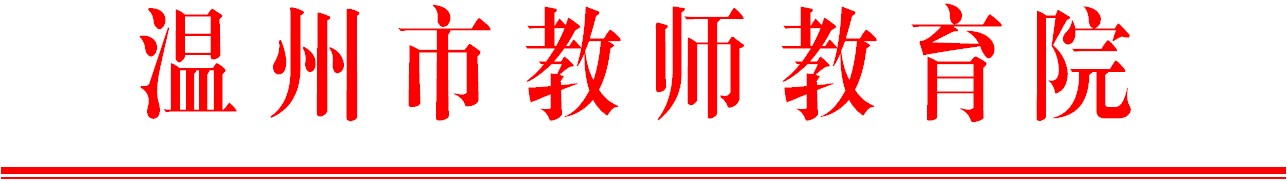                                     温师函〔2018〕140号关于举办温州市“班主任情境案例模拟”主题培训班的通知各有关学校：为加强全市高中班主任队伍建设，根据我院2018年教师自主选课培训项目计划安排，决定组织温州市“班主任情境案例模拟”主题培训。现将有关事项通知如下:一、参加对象         2018年温州市“班主任情境案例模拟”主题培训班研修项目申报通过的学员（名单见附件）。二、内容形式本次培训主题为“班主任情境案例模拟”。主要内容为学生热点问题归类、案例探讨、名师沙龙、实践探秘等。采取主题引导、专家引领、问题梳理、课堂互动、实践展示、总结反思等形式进行。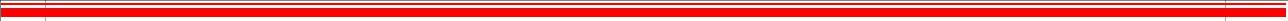 三、培训安排本次集训时间11月14日至16日。学员于14日（周三）上午报到，下午2:00开始上课。培训地点：温州市教师教育院雁荡分院（乐清市雁荡镇响岭街12号，电话：62247000）联系人：曾蓉蓉，联系电话：85511581。四、培训经费培训费400元/人/天（含食宿），280元/人/天（含餐费），差旅费回所在单位报销。缴费方式：带本人公务卡或者个人银行卡缴费。请各学校通知学员，按时参加培训。附件：1、温州市“班主任情境案例模拟”主题培训学员名单2、2018年温州市“班主任情境案例模拟”主题培训班安排表温州市教师教育院2018年10月29日附件1：温州市“班主任情境案例模拟”主题培训学员名单尤蓓蓓     温州市第二外国语董菲菲     温州市第二外国语高  蕊     温州市第二外国语黄京河     温州市第二外国语朱冉洁     温州市艺术学校郑  宓     温州市艺术学校陈学茶     温州市艺术学校吕贤军     温州市籀园小学林秀叶     温州市籀园小学刘爱华     温州市绣山中学周建华     温州市实验小学张洪丹     温州市实验小学李  达     温州市实验小学杨  磊     温州市实验小学程胜芬     温州市实验小学郑春艳     温州市实验小学郑纯洁     温州市实验小学郑雪谊     温州市实验小学孙显丽     温州市仰义第二小学陈王文     温州市黄龙第一小学叶  琳     温州市蒲鞋市小学金玲芳     温州市蒲鞋市小学汪家明     温州市龙湾区天河镇中学姜银平     温州市龙湾区天河镇第二小学林海静     温州市龙湾区沙城镇第一小学邱玲红     温州市龙湾区海城第一小学阙翔翔     温州市瓯海区实验中学莫园园     温州市瓯海区郭溪燎原小学陈方圆     温州市瓯海区郭溪燎原小学陈艳珍     温州市瓯海区郭溪燎原小学徐一琰     温州市瓯海区外国语学校陈玉娟     温州市洞头区实验中学金银翠     温州市洞头区霓北初级中学南爱玉     温州市洞头区东屏中心小学欧莉莉     温州市洞头区第一中学章纪光     乐清市大荆镇第一小学陈  洁     乐清市虹桥镇第一小学周丹丹     乐清市淡溪镇第一小学胡文旦     乐清市育英寄宿学校胡冬梅     瑞安市第二实验小学夏珊珊     瑞安市飞云中学潘  晓     永嘉中学谷志涨     永嘉中学邵徐爽     永嘉中学徐  宁     永嘉县罗浮中学谷尚武     永嘉县上塘中学潘碧凡     永嘉县永临中学叶金德     永嘉县实验中学戴亦蔓     永嘉县外国语实验小学张玲玲     永嘉县沙头镇渠口小学徐  乐     永嘉县沙头镇渠口小学胡静乐     永嘉县乌牛第一小学谢盈盈     永嘉县桥下镇荆源小学瞿  旭     永嘉县岩头镇中学盛雅婷     永嘉县岩头镇鲤溪中学徐力雷     永嘉县巽宅镇中学周艳艳     永嘉县岩坦镇溪下学校李  豪     永嘉县碧莲镇中心小学温从跃     平阳县萧江镇第二中学陈振峰     平阳县第二职业学校附件2：2018年“班主任情境案例模拟”主题培训班安排表备注：1.班主任：曾蓉蓉　85511581　13587975551　　　2.上课时间：上午：8：30－11：30　　下午：2:00－5：00      3.就餐地点：一楼迎春园时间课程（专题）名称授课教师地  点11．14上午报到曾蓉蓉四楼明学堂11.14下午情景模拟案例分析头脑风暴曾蓉蓉四楼明学堂11.15上午《中小学班主任情境案例模拟的四个真实情感解决方略》曾蓉蓉四楼明学堂11.15下午学员论坛夏珊珊戴亦蔓邵徐爽四楼明学堂11.16上午模拟诊断 曾蓉蓉季伟梅四楼明学堂11.16下午模拟诊断曾蓉蓉季伟梅四楼明学堂